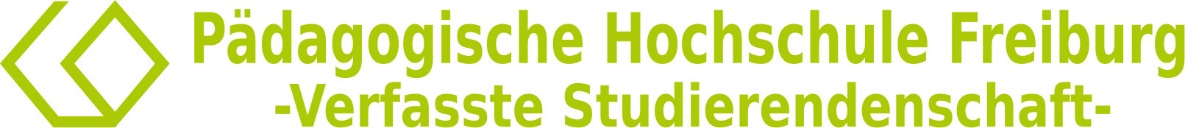 5. Protokoll des StudierendenratsAm.11.12.2018, 16 Uhr – bearbeitet von PZAnwesend: Stimmberechtigt: 10 Mitglieder des StudierendenratsAus dem Exekutivkomitee: VorstandGäste: -Protokoll: SekretariatNicht anwesend:Entschuldigt: 4 MitgliederNicht entschuldigt: 1 MitgliedTOP 1 Begrüßung und Feststellung der TagesordnungDer Vorsitz begrüßt die anwesenden Personen und stellt die TO fest. Diese wird wie folgt übernommen.TOP 2 ProtokollDie Protokolle werden besprochen, die Änderungswünsche (u.A. Nummerierung der Protokolle) notiert.Abstimmung der Protokolle (einschließlich Änderungen): einstimmig dafür.TOP 3 BerichteEs folgt der Bericht des Exekutivkomitees (hierzu siehe Protokolle des Exekutivkomitees auf www.vs-ph-freiburg.de oder im Gruppenlaufwerk)TOP 4 AnträgeEs liegt ein Antrag über Becher mit Logo der Verfassten Studierendenschaft vor, welcher vom Studierendenrat diskutiert wird.Größter Diskussionspunkt scheint zu sein, dass aus Pfand- und Kostengründen nicht möglich war, ökologisch unbedenklichere Becher zu beantragen. Beantragt werden nun also Standart-Plastikbecher mit dem Logo der Verfassten Studierendenschaft für stud. Veranstaltungen.Abstimmung: Angenommen [Stimmverhältnis gerade nicht klar, war aber relativ eindeutig].TOP 5 Vollversammlung und Ausschreibung für stud. Projekt zum RücklagenabbauDie am 13.12.2018 stattfindende Vollversammlung wird nochmal kurz vom Studierendenrat besprochen. Der Vorstand stellt die Themen vor (Herr Druwe zu PCB und Hochschulrat) und informiert über den Ablauf.Auch der für das stud. Projekt „Knack das Sparschwein“ gegründete AK informiert über seine Arbeit.TOP 9 Snackbeauftragte*rEs haben sich zwei für Snacks beauftragte Menschen gefunden, die in der nächsten Sitzung verköstigen werden.TOP 10 SonstigesDie Mitglieder der Senatsausschüsse haben keine Bestätigungsmails erhalten, wurden allerdings alle einstimmig gewählt. Der Vorstand erkundigt sich, es kann aber auch daran liegen, dass beim Auslesen diverser Mailpostfächer versagt wurde.Der Studierendenrat merkt sich den 29.1.2019, 16 Uhr, als zweiten Termin für den Januar vor. So ist mehr Zeit für QS-Mittel.Der Vorsitz beendet die Sitzung um 16:58 Uhr. Bis nächstes Mal, ihr schönen Menschen!